Noteguide for Balancing Nuclear Reactions- Videos 30M	    Name				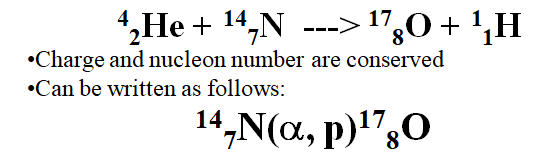 Initial Nucleus(bombarding particle, emitted particle)Final NucleusCommon Particles you should know: = 42He,  p = 11H,  d(deuterium) = 21H, t(tritium) = 31H, 10n = neutron,  00  = gamma Exoergic means: Endoergic means:Example:What is the initial nucleus:???     +     n   --->   p     +     146CWhiteboards: - Find the missing nucleus13756Ba          (n          ,           )          ??? (13856Ba)13756Ba          (n          ,           ???)          13755Cs(p = 11H)21H                (d            ,         ?)           42He ( )19779Au           (           ,             d)          ???(19980Hg)94Be                (???      ,               t)           84Be    (21d)